Ландшафтный дизайнАбрашкина, А. Использование различных источников звука в ландшафтном дизайне / А. Абрашкина // Вестник ландшафтной архитектуры. – 2015. – №6. – С. 12-14.Аниськина, Т. А. Ландшафтный дизайн садов от кутюр на Chelsea Flower SHOW-2013 / Т. А. Аниськина // Вестник ландшафтной архитектуры. – 2015. – №6. – С. 16-20.Гулев, С. В погоне за Аннабель / С. Гулев // Приусадебное хозяйство. – 2015. – № 12. – С. 64-69.Мало цветущих кустарников в условиях средней полосы и северо-запада России могут похвастаться столь продолжительным цветением и при этом быть такими же неприхотливыми, как гортензия. Особенно важно то, что они могут заполнить собой осеннюю нехватку ярких летних красок и доминировать в осенней феерии крупными сочными мазками, преображая сад и подчиняя своему колдовству все садовое пространство.Ефремова, Л. П. Сравнительная оценка сортов гиацинта гибридного в условиях Среднего Поволжья / Ефремова Л.П., Бирюкова О.А., Мочалова Л.Н. // Вестник ландшафтной архитектуры. – 2015. – №6. – С.73-75.Зильберварг, И. Р. Формирование цветочного оформления территорий для детей с ограниченными возможностями на основе законов гармонии и контрастов колеров на примере учебно-реабилитационного центра «надежда» в симферополе / И. Р. Зильберварг, Е. А. Липай // Вестник ландшафтной архитектуры. – 2015. – №6. – С.76-81.Крючкова, А. А. Использование мавританских газонов в городском озеленении / А. А.Крючкова, К. И. Пирогова // вестник ландшафтной архитектуры. – 2015. – №6. – С.89-92.Липчанская, И. И. Сад, как произведение искусства / И. И. Липчанская, Е. С. Сухова // Вестник ландшафтной архитектуры. – 2015. – №6. – С.101-103.Ярыгина, А. А. Сенсорный сад как инструмент реабилитации / А. А. Ярыгина, А. И. Довганюк // Вестник ландшафтной архитектуры. – 2015. – №6. – С.150-153.Моксина, Н. В. Оценка озеленения школы г. Междуреченска Кемеровской области и разработка рекомендаций / Н. В. Моксина, О. А. Герасимова // Плодоводство, семеноводство, интродукция древесных растений. – 2015 – Т. XVIII. № XVIII. – С. 52-56.Козеева, А. А. Живые стены: история и современность / А. А. Козеева, К. И. Пирогова // Вестник ландшафтной архитектуры. – 2015. – №6. – С. 84-87.Умный ландшафт / С. Ю. Крохин [и др.] // Вестник ландшафтной архитектуры. – 2015. – №6. – С.88-89.Чернышева, Е. Лаватера - цветок из моего детства / Е. Чернышева // Приусадебное хозяйство. – 2015. – № 12. – С. 58-62. О сортах и агротехнике выращивания лаватеры.Шестак, К. В. Характеристика древесных интродуцентов в городе зеленогорске красноярского края/ К. В. Шестак, И. И. Дудко // плодоводство, семеноводство, интродукция древесных растений. – 2015 – Т. XVIII. № XVIII. – С. 99-102.Составитель: Л. М. Бабанина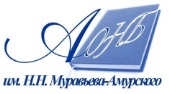 Государственное бюджетное учреждение культуры«Амурская областная научная библиотека имени Н.Н. Муравьева-Амурского